‌МИНИСТЕРСТВО ПРОСВЕЩЕНИЯ РОССИЙСКОЙ ФЕДЕРАЦИИ‌Министерство образования Новгородской области‌‌ ‌‌​ГОБОУ "Вечерняя школа"РАБОЧАЯ ПРОГРАММА(ID 137294)Учебного предмета «Индивидуальный проект»для обучающихся 10-11 классов ​‌ 2023 год‌​ПОЯСНИТЕЛЬНАЯ ЗАПИСКАИндивидуальный проект представляет собой особую форму организации деятельности обучающихся (учебное исследование или учебный проект). Индивидуальный проект выполняется обучающимся самостоятельно под руководством учителя по выбранной теме в любой избранной области деятельности (познавательной, практической, учебно-исследовательской, социальной, художественно-творческой и др.). Индивидуальный проект выполняется обучающимся в течение одного учебного года в рамках учебного времени, специально отведённого учебным планом. В конце учебного года  будет представлен в виде завершённого информационного учебного исследования.ОБЩАЯ ХАРАКТЕРИСТИКА УЧЕБНОГО ПРЕДМЕТА «ИНДИВИДУАЛЬНЫЙ ПРОЕКТ»Содержание программы учебного курса сфокусировано на процессах исследования и проектирования (в соответствии с ФГОС), но вместе с тем содержит необходимые отсылки к другим типам деятельности. При этом программа предполагает практические задания на освоение инструментария исследования и проектирования в их нормативном виде и в их возможной взаимосвязи.  Тематически программа построена таким образом, чтобы дать представление о самых необходимых аспектах, связанных с процессами исследования и проектирования, в соответствии с существующими культурными нормами. С помощью данного курса предполагается адаптирование этих норм для понимания и активного использования школьниками в своих проектах и исследованиях. Предлагаемый курс рассчитан на 68 часов. Он состоит из нескольких модулей, каждый из которых является необходимым элементом в общей структуре курса. Логика чередования модулей выстроена таким образом, чтобы у обучающегося была возможность изучить часть теоретического материала самостоятельно или под руководством учителя. Другая часть модулей специально предназначена для совместной работы в общем коммуникативном пространстве и предполагает обсуждение собственных замыслов, идей, ходов. И наконец, третий тип модулей нацелен на собственную поисковую, проектную, конструкторскую или иную по типу деятельность в относительно свободном режиме. Проходя один модуль за другим, обучающийся получает возможность сначала выдвинуть свою идею, затем проработать её, предъявить одноклассникам и другим заинтересованным лицам, получив конструктивные критические замечания, и успешно защитить свою работу. Модульная структура даёт возможность её вариативного использования при прохождении курса: в зависимости от предыдущего опыта в подобных работах могут предлагаться индивидуальные «дорожные карты» старшеклассника или рабочих команд. Количество часов на самостоятельную работу над проектом и исследованием можно также варьировать с учётом индивидуальной готовности обучающихся. Для самостоятельной работы важны умения, полученные, в том числе на предыдущих этапах обучения, а именно умения искать, анализировать и оценивать необходимую для работы информацию. В ходе работы над проектом будут проходить публичные слушания, во время которых проявляются и проверяются многие метапредметные и личностные результаты обучения в школе.  В качестве экспертов могут выступать учителя школы.          Программа является метапредметной, поскольку предполагает освоение ряда понятий, способов действия и организаторских навыков, стоящих «над» предметными способами работы ученика. К ним относятся постановка проблем, перевод проблем в задачи, схематизация и использование знаков и символов, организация рефлексии, сценирование события. Несмотря на то, что программа называется «Индивидуальный проект», значительная часть занятий предусматривает групповую и коллективную работу.ЦЕЛИ ИЗУЧЕНИЯ УЧЕБНОГО ПРЕДМЕТА «ИНДИВИДУАЛЬНЫЙ ПРОЕКТ» Цель курса: формирование навыков разработки, реализации и общественной презентации обучающимися результатов исследования индивидуального проекта, направленного на решение научной, личностно и (или) социально значимой проблемы. Задачи курса: — реализация требований Стандарта к личностным и метапредметным результатам освоения основной образовательной программы; — формирование у обучающихся системных представлений и опыта применения методов, технологий и форм организации проектной и учебно-исследовательской деятельности для достижения практико- ориентированных результатов образования; — повышение эффективности освоения обучающимися основной образовательной программы, а также усвоения знаний и учебных действий.Основной процедурой итоговой оценки достижения метапредметных результатов является защита итогового индивидуального проекта, как обязательная составляющая системы внутришкольного мониторинга образовательных достижений учащихся. Результаты выполнения индивидуального проекта должны отражать:- сформированность навыков коммуникативной, учебно-исследовательской деятельности, критического мышления;- способность к инновационной, аналитической, творческой, интеллектуальной деятельности;- сформированность навыков проектной деятельности, а также самостоятельного применения приобретенных знаний и способов действий при решении различных задач, используя знания одного или нескольких учебных предметов или предметных областей;- способность постановки цели и формулирования гипотезы исследования, планирования работы, отбора и интерпретации необходимой информации, структурирования аргументации результатов исследования на основе собранных данных, презентации результатов.МЕСТО УЧЕБНОГО ПРЕДМЕТА «ИНДИВИДУАЛЬНЫЙ ПРЕКТ»  В УЧЕБНОМ ПЛАНЕСогласно учебному плану предмет «Индивидуальный проект» изучается в 10 и в 11 классах в объеме 68 часов (1 час в неделю).ПЛАНИРУЕМЫЕ РЕЗУЛЬТАТЫ ОСВОЕНИЯ УЧЕБНОГО ПРЕДМЕТА «ОБЩЕСТВОЗНАНИЕ» (БАЗОВЫЙ УРОВЕНЬ)ЛИЧНОСТНЫЕ РЕЗУЛЬТАТЫЛичностные результаты освоения обучающимися программы среднего общего образования по курсу «Индивидуальный проект» должны отражать готовность и способность обучающихся руководствоваться сформированной внутренней позицией личности, системой ценностных ориентаций, позитивных внутренних убеждений, соответствующих традиционным ценностям российского общества, расширение жизненного опыта и опыта деятельности в процессе реализации основных направлений воспитательной деятельности, в том числе в части:Гражданского воспитания:сформированность гражданской позиции обучающегося как активного и ответственного члена российского общества;осознание своих конституционных прав и обязанностей, уважение закона и правопорядка;принятие традиционных национальных, общечеловеческих гуманистических и демократических ценностей; уважение ценностей иных культур, конфессий;готовность противостоять идеологии экстремизма, национализма, ксенофобии, дискриминации по социальным, религиозным, расовым, национальным признакам;готовность вести совместную деятельность в интересах гражданского общества, участвовать в самоуправлении школы и детско-юношеских организаций;умение взаимодействовать с социальными институтами в соответствии с их функциями и назначением;готовность к гуманитарной и волонтерской деятельности.Патриотического воспитания:сформированность российской гражданской идентичности, патриотизма, уважения к своему народу, чувства ответственности перед Родиной, гордости за свой край, свою Родину, свой язык и культуру, прошлое и настоящее многонационального народа России;ценностное отношение к государственным символам, историческому и природному наследию, памятникам, традициям народов России; достижениям России в науке, искусстве, спорте, технологиях, труде;идейная убежденность, готовность к служению Отечеству и его защите, ответственность за его судьбу.Духовно-нравственного воспитания:осознание духовных ценностей российского народа;сформированность нравственного сознания, этического поведения;способность оценивать ситуацию и принимать осознанные решения, ориентируясь на морально-нравственные нормы и ценности;осознание личного вклада в построение устойчивого будущего;ответственное отношение к своим родителям, созданию семьи на основе осознанного принятия ценностей семейной жизни в соответствии с традициями народов России.Эстетического воспитания:эстетическое отношение к миру, включая эстетику быта, научного и технического творчества, спорта, труда, общественных отношений;способность воспринимать различные виды искусства, традиции и творчество своего и других народов, ощущать эмоциональное воздействие искусства;убежденность в значимости для личности и общества отечественного и мирового искусства, этнических культурных традиций и народного творчества;стремление проявлять качества творческой личности.Физического воспитания:сформированность здорового и безопасного образа жизни, ответственного отношения к своему здоровью, потребность в физическом совершенствовании;активное неприятие вредных привычек и иных форм причинения вреда физическому и психическому здоровью.Трудового воспитания:готовность к труду, осознание ценности мастерства, трудолюбие;готовность к активной социально направленной деятельности, способность инициировать, планировать и самостоятельно выполнять такую деятельность;интерес к различным сферам профессиональной деятельности, умение совершать осознанный выбор будущей профессии и реализовывать собственные жизненные планы; мотивация к эффективному труду и постоянному профессиональному росту, к учету общественных потребностей при предстоящем выборе сферы деятельности;готовность и способность к образованию и самообразованию на протяжении жизни.Экологического воспитания:сформированность экологической культуры, понимание влияния социально-экономических процессов на состояние природной и социальной среды, осознание глобального характера экологических проблем;планирование и осуществление действий в окружающей среде на основе знания целей устойчивого развития человечества;активное неприятие действий, приносящих вред окружающей среде;умение прогнозировать неблагоприятные экологические последствия предпринимаемых действий, предотвращать их;расширение опыта деятельности экологической направленности.Ценности научного познания:сформированность мировоззрения, соответствующего современному уровню развития науки, включая социальные науки, и общественной практики, основанного на диалоге культур, способствующего осознанию своего места в поликультурном мире;совершенствование языковой и читательской культуры как средства взаимодействия между людьми и познания мира; языковое и речевое развитие человека, включая понимание языка социально-экономической и политической коммуникации;осознание ценности научной деятельности, готовность осуществлять проектную и исследовательскую деятельность индивидуально и в группе; мотивация к познанию и творчеству, обучению и самообучению на протяжении всей жизни, интерес к изучению социальных и гуманитарных дисциплин.В процессе достижения личностных результатов освоения обучающимися программы среднего общего образования (на базовом уровне) у них совершенствуется эмоциональный интеллект, предполагающий сформированность:самосознания, включающего способность понимать свое эмоциональное состояние, видеть направления развития собственной эмоциональной сферы, быть уверенным в себе в межличностном взаимодействии и при принятии решений;саморегулирования, включающего самоконтроль, умение принимать ответственность за свое поведение, способность адаптироваться к эмоциональным изменениям и проявлять гибкость, быть открытым новому;внутренней мотивации, включающей стремление к достижению цели и успеху, оптимизм, инициативность, умение действовать, исходя из своих возможностей; готовность и способность овладевать новыми социальными практиками, осваивать типичные социальные роли;эмпатии, включающей способность понимать эмоциональное состояние других, учитывать его при осуществлении коммуникации, способность к сочувствию и сопереживанию;социальных навыков, включающих способность выстраивать отношения с другими людьми, заботиться, проявлять интерес и разрешать конфликты.МЕТАПРЕДМЕТНЫЕ РЕЗУЛЬТАТЫМетапредметные результаты освоения программы среднего общего образования по курсу «Индивидуальный проект» должны отражать:Овладение универсальными учебными познавательными действиямиБазовые логические действия:самостоятельно формулировать и актуализировать социальную проблему, рассматривать ее всесторонне;устанавливать существенный признак или основания для сравнения, классификации и обобщения социальных объектов, явлений и процессов;определять цели познавательной деятельности, задавать параметры и критерии их достижения;выявлять закономерности и противоречия в рассматриваемых социальных явлениях и процессах;вносить коррективы в деятельность (с учетом разных видов деятельности), оценивать соответствие результатов целям, оценивать риски последствий деятельности;координировать и выполнять работу в условиях реального, виртуального и комбинированного взаимодействия;развивать креативное мышление при решении жизненных проблем, в том числе учебно-познавательных.Базовые исследовательские действия:развивать навыки учебно-исследовательской и проектной деятельности, навыки разрешения проблем;проявлять способность и готовность к самостоятельному поиску методов решения практических задач, применению различных методов социального познания;осуществлять деятельность по получению нового знания, его интерпретации, преобразованию и применению в различных учебных ситуациях, в том числе при создании учебных и социальных проектов;формировать научный тип мышления, применять научную терминологию, ключевые понятия и методы социальных наук;ставить и формулировать собственные задачи в образовательной деятельности и жизненных ситуациях;выявлять причинно-следственные связи социальных явлений и процессов и актуализировать познавательную задачу, выдвигать гипотезу ее решения, находить аргументы для доказательства своих утверждений, задавать параметры и критерии решения;анализировать результаты, полученные в ходе решения задачи, критически оценивать их достоверность, прогнозировать изменение в новых условиях;давать оценку новым ситуациям, возникающим в процессе познания социальных объектов, в социальных отношениях; оценивать приобретенный опыт;уметь переносить знания об общественных объектах, явлениях и процессах в познавательную и практическую области жизнедеятельности;уметь интегрировать знания из разных предметных областей;выдвигать новые идеи, предлагать оригинальные подходы и решения;ставить проблемы и задачи, допускающие альтернативные решения.Работа с информацией:владеть навыками получения социальной информации из источников разных типов, самостоятельно осуществлять поиск, анализ, систематизацию и интерпретацию информации различных видов и форм представления;создавать тексты в различных форматах с учетом назначения информации и целевой аудитории, выбирая оптимальную форму представления и визуализации;оценивать достоверность, легитимность информации различных видов и форм представления (в том числе полученной из интернет-источников), ее соответствие правовым и морально-этическим нормам;использовать средства информационных и коммуникационных технологий в решении когнитивных, коммуникативных и организационных задач с соблюдением требований эргономики, техники безопасности, гигиены, ресурсосбережения, правовых и этических норм, норм информационной безопасности;владеть навыками распознавания и защиты информации, информационной безопасности личности.Овладение универсальными коммуникативными действиямиОбщение:осуществлять коммуникации во всех сферах жизни;распознавать невербальные средства общения, понимать значение социальных знаков, распознавать предпосылки конфликтных ситуаций и смягчать конфликты;владеть различными способами общения и взаимодействия; аргументированно вести диалог, уметь смягчать конфликтные ситуации;развернуто и логично излагать свою точку зрения с использованием языковых средств.Совместная деятельность:понимать и использовать преимущества командной и индивидуальной работы;выбирать тематику и методы совместных действий с учетом общих интересов и возможностей каждого члена коллектива;принимать цели совместной деятельности, организовывать и координировать действия по ее достижению: составлять план действий, распределять роли с учетом мнений участников, обсуждать результаты совместной работы;оценивать качество своего вклада и вклада каждого участника команды в общий результат по разработанным критериям;предлагать новые учебные исследовательские и социальные проекты, оценивать идеи с позиции новизны, оригинальности, практической значимости;осуществлять позитивное стратегическое поведение в различных ситуациях, проявлять творчество и воображение, быть инициативным.Овладение универсальными регулятивными действиямиСамоорганизация:самостоятельно осуществлять познавательную деятельность, выявлять проблемы, ставить и формулировать собственные задачи в образовательной деятельности и в жизненных ситуациях;самостоятельно составлять план решения проблемы с учетом имеющихся ресурсов, собственных возможностей и предпочтений;давать оценку новым ситуациям, возникающим в познавательной и практической деятельности, в межличностных отношениях;расширять рамки учебного предмета на основе личных предпочтений;делать осознанный выбор стратегий поведения, решений при наличии альтернатив, аргументировать сделанный выбор, брать ответственность за принятое решение;оценивать приобретенный опыт;способствовать формированию и проявлению широкой эрудиции в разных областях знаний, постоянно повышать свой образовательный и культурный уровень.Самоконтроль:давать оценку новым ситуациям, вносить коррективы в деятельность, оценивать соответствие результатов целям;владеть навыками познавательной рефлексии как осознания совершаемых действий и мыслительных процессов, их результатов и оснований; использовать приемы рефлексии для оценки ситуации, выбора верного решения;уметь оценивать риски и своевременно принимать решения по их снижению;принимать мотивы и аргументы других при анализе результатов деятельности.Принятие себя и других:принимать себя, понимая свои недостатки и достоинства;принимать мотивы и аргументы других при анализе результатов деятельности;признавать свое право и право других на ошибки;развивать способность понимать мир с позиции другого человека.ПРЕДМЕТНЫЕ РЕЗУЛЬТАТЫВыпускник получит представления:- о философских и методологических основаниях научной деятельности и научных методах, применяемых в исследовательской и проектной деятельности;- о таких понятиях, как концепция, научная гипотеза, метод, эксперимент, надежность гипотезы, модель, метод сбора и метод анализа данных;- о том, чем отличаются исследования в гуманитарных областях от исследований в естественных науках;- об истории науки;- о новейших разработках в области науки и технологий;- о правилах и законах, регулирующих отношения в научной, изобретательской и исследовательских областях деятельности (патентное право, защита авторского права и др.);- о деятельности организаций, сообществ и структур, заинтересованных в результатах исследований и предоставляющих ресурсы для проведения исследований и реализации проектов (фонды, государственные структуры и др.);Выпускник научится:- формулировать научную гипотезу, ставить цель в рамках исследования и проектирования, определять предмет, объект, объектную область исследования вид, тип проекта, формулировать проблему исследования  и искать новые пути решения исследовательской проблемы;- грамотно планировать собственную исследовательскую деятельность;- оценивать ресурсы, необходимые для достижения поставленной цели;- находить различные источники информации, материальных и нематериальных ресурсов, предоставляющих средства для проведения исследований и реализации проектов в различных областях деятельности человека;- вступать в коммуникацию с держателями различных типов ресурсов, точно и объективно презентуя свой проект или возможные результаты исследования, с целью обеспечения продуктивного взаимовыгодного сотрудничества;- умело обрабатывать и компилировать информацию из разных источников;использовать разнообразные методы исследования в проектной деятельности;-осуществлять экспериментальную работу, сопоставлять результаты эксперимента, делать выводы и заключения;- в соответствии с требованиями нормативных документов оформлять проектную работу;- умело презентовать свою проектную работу, грамотно вести научную дискуссию;- самостоятельно и совместно с другими авторами разрабатывать систему параметров и критериев оценки эффективности и продуктивности реализации проекта или исследования на каждом этапе реализации и по завершении работы;- адекватно оценивать дальнейшее развитие своего проекта или исследования, видеть возможные варианты применения результатов.Выпускник получит возможность научиться:- отслеживать и принимать во внимание тренды и тенденции развития различных видов деятельности, в том числе научных, учитывать их при постановке собственных целей;- вступать в коммуникацию с держателями различных типов ресурсов, точно и объективно презентуя свой проект или возможные результаты исследования, с целью обеспечения продуктивного взаимовыгодного сотрудничества;- самостоятельно и совместно с другими авторами разрабатывать систему параметров и критериев оценки эффективности и продуктивности реализации проекта или исследования на каждом этапе реализации и по завершении работы;- адекватно оценивать риски реализации проекта и проведения исследования и предусматривать пути минимизации этих рисков.СОДЕРЖАНИЕ УЧЕБНОГО КУРСА «ИНДИВИДУАЛЬНЫЙ ПРОЕКТ» Введение (2ч)Понятие «индивидуальный проект», проектная деятельность, проектная культура.Краткое повторение изученного материала.Модуль 1 (10 часов)Культура исследования и проектирования.Знакомство с современными научными представлениями о нормах проектной и исследовательской деятельности. А также анализ уже реализованных проектов.Раздел 1.1.Что такое проект. Основные понятия, применяемые в области проектирования: технологические, социальные, экономические, волонтёрские, смешанные проекты.Раздел 1.2. Анализирование проекта. Самостоятельная работа обучающихся на основе найденного материала из открытых источников и содержания школьных предметов, изученных ранее.Раздел 1.3. Выдвижение идеи проекта. Процесс проектирования и его отличия от других профессиональных занятий.Раздел 1.4. «Сто двадцать лет на службе стране». Проект П.А. Столыпина. Рассмотрение примера масштабного проекта от первоначальной идеи с системой аргументации до полной его реализации.Раздел 1. 5. Техническое проектирование и конструирование. Разбор понятий: проектно-конструкторская деятельность, конструирование, техническое проектирование.Раздел 1.6. Социальное проектирование как возможность улучшить социальную сферу и закрепить определённую систему ценностей в сознании учащихся.Раздел 1.7. Волонтёрские проекты и сообщества. Виды волонтёрских проектов: социокультурные, информационно-консультативные, экологические.Раздел 1. 8. Анализ проекта сверстника. Знакомство и обсуждение социального проекта «Дети одного солнца», разработанного и реализованного старшеклассниками. Раздел 1. 9. Анализ проекта сверстника. Обсуждение возможностей IT-технологий для решения практических задач.Раздел 1. 10. Исследование как элемент проекта и как тип деятельности. Основные элементы и понятия, применяемые в исследовательской деятельности.Модуль 2. Самоопределение. (5 часов)Самостоятельная работа обучающихся с ключевыми элементами проекта.Раздел 2. 1. Проекты и технологии: выбор сфер деятельности.Раздел 2.2. Создаём элементы образа будущего: что мы хотим изменить своим проектом. Раздел 2.3. Формируем отношение к проблемам.Раздел 2.4. Знакомимся с проектными движениями.Раздел 2.5. Первичное самоопределение. Обоснование актуальности темы.Модуль 3. Замысел проекта. (6 часов).Раздел 3.1. Понятия «проблема» и «позиция» в работе над проектом.Раздел 3.2. Выдвижение и формулировка цели проекта.Раздел 3.3. Целеполагание. Постановка задачи прогнозирование результатов проекта.Раздел 3.4. Роль акции в реализации проектов. Раздел 3.5. ресурсы и бюджет проекта.Раздел 3.6. Поиск недостающей информации, её обработка и анализ.Модуль 4. Условия реализации проекта. (4 часа)Анализ необходимых условий реализации прое4тов и знакомство с понятиями разных предметных дисциплин.Раздел 4.1. Планирование действий. Освоение понятий: планирование, прогнозирование, спонсор, инвестор, благотворитель.Раздел 4.2. Источники финансирования проекта. Освоение понятий: кредитование, бизнес-план, венчурные фонды, и компании. Долговые и долевые ценные бумаги, дивиденды, фондовый рынок.Раздел 4.3. Сторонники и команда проекта. Эффективность использования каждого участника. Особенности работы команды над проектом, проектная команда. Роли и функции в проекте.   Раздел 4.4. Модели и способы управления проектом.Модуль 5. Трудности реализации проекта. (6 часов)Раздел 5.1. переход от замысла к реализации проекта. Освоение понятий: жизненный цикл продукта (изделия). Эксплуатация, утилизация.Раздел 5.2. возможные риски проектов, способы их предвидения и преодоления.Раздел 5.3. Практическое занятие по анализу проектного замысла «Завод по переработке пластика».Раздел 5.4. Практическое занятие по анализу проектного замысла «превратим мусор в ресурс». Сравнение проектных замыслов.Раздел 5.5. Практическое занятие по анализу региональных проектов школьников по туризму и краеведению.Модуль 6. Предварительная защита и экспертная оценка проектных и исследовательских работ. (8 часов)Раздел 6.1. Позиция эксперта.Раздел 6.2. Предварительная защита проектов и исследовательских работ, подготовка к взаимодействию с экспертами.Раздел 6.3. Оценка проектов сверстников: проект «Разработка портативного металлоискателя». Проектно-конструкторское решение в рамках проекта и его экспертная оценка.Раздел 6.4. Начальный этап исследования и его экспертная оценка.Модуль 7. Дополнительные возможности улучшения проекта. (9 часов)Раздел 7.1. Технология как мост от идеи к продукту. Освоение понятий: изобретение, технология, агротехнологии.Раздел 7.2.  Видим за проектом инфроструктуру.Раздел 7.3. Опросы как эффективный инструмент проектирования. Освоение понятий: анкета, социологический опрос, генеральная совокупность, выборка респондентов.Раздел 7.4. Возможность социальных сетей. Сетевые формы проектов. Освоение понятий: таргетированная реклама, реклама по бартеру и возможности продвижения проектов в социальных сетях.Раздел 7.5. Алгоритм создания и использования видеоролика для продвижения проекта.Раздел 7.6. Оформление и предъявление результатов проектной и исследовательской деятельности.Модуль 8. Управление оформлением и завершением проектов (12ч)
            8.1. Способы и формы представления данных. 8.2. Работа в сети Интернет. 8.3. Компьютерная обработка данных исследования. 8.4.Библиография, справочная литература, каталоги.
            8.5. Оформление таблиц, рисунков и иллюстрированных плакатов, ссылок, сносок, списка литературы.8.6.  Сбор и систематизация материалов по проектной работе. 8.7. Требования к оформлению проектной работы. 8.8. Критерии анализа и оценивания проектной работы.
            8.9. Публичное выступление. 8.10. Главные предпосылки успеха публичного выступления. Навыки
монологической речи. 8.11. Аргументирующая речь. 8.12. Умение отвечать на незапланированные вопросы. 8.13. Подготовка авторского доклада.Модуль 9. Презентация и защита индивидуального проекта (6 часов)Итоговая презентация, публичная защита индивидуальных проектов, исследований учащихся, рекомендации к её подготовке и проведению.ТЕМАТИЧЕСКОЕ ПЛАНИРОВАНИЕ 10 КЛАСС (очная форма обучения) 11 КЛАСС (очная форма обучения) ПОУРОЧНОЕ ПЛАНИРОВАНИЕ  10 КЛАСС (очная форма обучения)10 КЛАСС (очно-заочная форма обучения) 11 КЛАСС  (очная форма обучения)11 КЛАСС (очно-заочная форма обучения)12 КЛАСС (очно-заочная форма обучения)УЧЕБНО-МЕТОДИЧЕСКОЕ ОБЕСПЕЧЕНИЕ ОБРАЗОВАТЕЛЬНОГО ПРОЦЕССАОБЯЗАТЕЛЬНЫЕ УЧЕБНЫЕ МАТЕРИАЛЫ ДЛЯ УЧЕНИКА​‌‌​Индивидуальный проект. 10-11 классы: учебное пособие для общеобразовательныхорганизаций/ [М.В. Половкова, А.В. Носов, Т.В. Половкова, М.В. Майсак]. – М.: Просвещение, 2019 г.​МЕТОДИЧЕСКИЕ МАТЕРИАЛЫ ДЛЯ УЧИТЕЛЯ​‌‌​- Сборник примерных рабочих программ. Элективные курсы для профильной школы: учеб. пособие для общеобразоват. организаций / [Н. В. Антипова и др.]. — М.: Просвещение, 2019. - Вяземский Е. Е.Проектная деятельность как средство формированияисторического мышления школьников: метод. рекомендации / Е. Е. Вяземский, О. Ю. Стрелова. — М.: Просвещение, 2017. ЦИФРОВЫЕ ОБРАЗОВАТЕЛЬНЫЕ РЕСУРСЫ И РЕСУРСЫ СЕТИ ИНТЕРНЕТ​​‌‌​1. http://www.mon.gov.ru (Министерство образования и науки)2. http://www.fipi.ru (портал ФИПИ – Федеральный институт педагогических измерений)3. http://www.ege.edu.ru (информационной поддержки ЕГЭ)4. http://www.probaege.edu.ru (портал Единый экзамен)5. http://edu.ru/index.php (федеральный портал «Российское образование»)6. http://www.infomarker.ru/top8.html RUSTEST.RU (федеральный центр тестирования)7. http://www.pedsovet.org (Всероссийский Интернет-Педсовет)8.www.booksgid.com- Воо^ Gid. Электронная библиотека.9. www.school.edu.ru/default.asp- Российский образовательный портал. Доступность, качество, эффективность.10. http://school-collection.edu.ru Единая коллекция цифровых образовательных ресурсов.18.http://fcior.edu.ru/ Федеральный центр информационно-образовательных ресурсов (ФЦИОР).19.http://www.ict.edu.ru Портал "Информационно-коммуникационные технологии в образовании".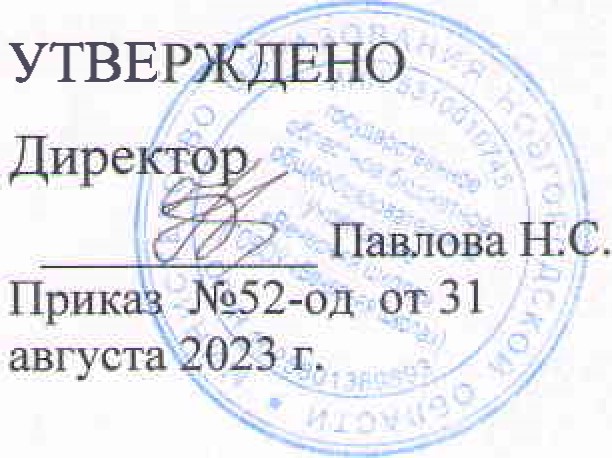 № п/п Наименование разделов и тем программыКоличество часовЭлектронные (цифровые) образовательные ресурсы № п/п Наименование разделов и тем программыВсего Электронные (цифровые) образовательные ресурсы 1Введение1Библиотека ЦОК https://m.edsoo.ru/7f41c418Модуль 1. Культура исследования и проектирования (10 ч)Модуль 1. Культура исследования и проектирования (10 ч)2Что такое проект и почему реализация проекта – это сложно, но интересно.Учимся анализировать проекты.1Библиотека ЦОК https://m.edsoo.ru/7f41c4183Выдвижение проектной идеи как формирование образабудущего.1Библиотека ЦОК https://m.edsoo.ru/7f41c4184Сто двадцать лет на службе стране: проект П.А. Столыпина.1Библиотека ЦОК https://m.edsoo.ru/7f41c4185Техническое проектирование и конструирование как типы деятельности.1Библиотека ЦОК https://m.edsoo.ru/7f41c4186Социальное проектирование: как сделать лучше общество, в котором мы живём.1Библиотека ЦОК https://m.edsoo.ru/7f41c4187Волонтёрские проекты и сообщества.1Библиотека ЦОК https://m.edsoo.ru/7f41c4188Анализируем проекты сверстников: социальный проект «Дети одного Солнца».1Библиотека ЦОК https://m.edsoo.ru/7f41c4189Анализируем проекты сверстников: возможности IT - технологий для междисциплинарных проектов1Библиотека ЦОК https://m.edsoo.ru/7f41c41810Исследование как элемент проекта и как тип деятельности.1Библиотека ЦОК https://m.edsoo.ru/7f41c41811Тестирование по теме: «Культура исследования и проектирования».1Библиотека ЦОК https://m.edsoo.ru/7f41c418Модуль 2. Самоопределение (5 ч)Модуль 2. Самоопределение (5 ч)Модуль 2. Самоопределение (5 ч)Модуль 2. Самоопределение (5 ч)12Проекты и технологии: выбираем сферы деятельности. 1Библиотека ЦОК https://m.edsoo.ru/7f41c41813Создаём элементы образа будущего: что мы хотим изменить своим проектом.1Библиотека ЦОК https://m.edsoo.ru/7f41c41814Формируем отношение к проблемам: препятствие или побуждение к действию?1Библиотека ЦОК https://m.edsoo.ru/7f41c41815Знакомимся с проектными движениями. Первичное самоопределение. Обоснование актуальности темы для проекта или исследования.1Библиотека ЦОК https://m.edsoo.ru/7f41c41816Тестирование по теме: «Самоопределение».1Библиотека ЦОК https://m.edsoo.ru/7f41c418Модуль 3. Замысел проекта (6 ч)Модуль 3. Замысел проекта (6 ч)17Понятия «проблема» и «позиция» при осуществлении проектирования.1Библиотека ЦОК https://m.edsoo.ru/7f41c41818Формулирование цели проекта. Целеполагание и постановка задач. Прогнозирование результатов проекта.1Библиотека ЦОК https://m.edsoo.ru/7f41c41819Роль акции в реализации проекта.1Библиотека ЦОК https://m.edsoo.ru/7f41c41820Ресурсы и бюджет проекта.1Библиотека ЦОК https://m.edsoo.ru/7f41c41821Поиск недостающей информации.1Библиотека ЦОК https://m.edsoo.ru/7f41c41822Тестирование по теме: «Замысел проекта».1Библиотека ЦОК https://m.edsoo.ru/7f41c418Модуль 4. Условия реализации проекта (4 ч)Модуль 4. Условия реализации проекта (4 ч)Модуль 4. Условия реализации проекта (4 ч)Модуль 4. Условия реализации проекта (4 ч)23Планирование действий – шаг за шагом по пути к реализации проекта.1Библиотека ЦОК https://m.edsoo.ru/7f41c41824Источники финансирования проекта.1Библиотека ЦОК https://m.edsoo.ru/7f41c41825Сторонники и команда проекта: как эффективно использовать уникальный вклад каждого участника.1Библиотека ЦОК https://m.edsoo.ru/7f41c41826Модели управления проектами.1Библиотека ЦОК https://m.edsoo.ru/7f41c418Модуль 6. Предварительная защита и экспертная оценка проектных и исследовательских работ (8 ч)Модуль 6. Предварительная защита и экспертная оценка проектных и исследовательских работ (8 ч)Модуль 6. Предварительная защита и экспертная оценка проектных и исследовательских работ (8 ч)Модуль 6. Предварительная защита и экспертная оценка проектных и исследовательских работ (8 ч)27Позиция эксперта.1Библиотека ЦОК https://m.edsoo.ru/7f41c41828Критерии анализа и оценивания проектной работы.1Библиотека ЦОК https://m.edsoo.ru/7f41c41829Оцениваем проекты сверстников: проект «Разработка портативного металлоискателя».1Библиотека ЦОК https://m.edsoo.ru/7f41c41830Оценка начального этапа исследования.1Библиотека ЦОК https://m.edsoo.ru/7f41c41831Подготовка к предварительной защите собственных проектов обучающихся.1Библиотека ЦОК https://m.edsoo.ru/7f41c41832Предварительная защита собственных проектов обучающихся.1Библиотека ЦОК https://m.edsoo.ru/7f41c41833Анализ и оценка начального этапа проектных работ обучающихся.1Библиотека ЦОК https://m.edsoo.ru/7f41c41834Повторительно-обобщающий урок.1Библиотека ЦОК https://m.edsoo.ru/7f41c418ОБЩЕЕ КОЛИЧЕСТВО ЧАСОВ ПО ПРОГРАММЕОБЩЕЕ КОЛИЧЕСТВО ЧАСОВ ПО ПРОГРАММЕ 34 часа№ п/п Наименование разделов и тем программы Наименование разделов и тем программы Количество часовЭлектронные (цифровые) образовательные ресурсы № п/п Наименование разделов и тем программы Наименование разделов и тем программы Всего Электронные (цифровые) образовательные ресурсы 1Введение.Введение.1Библиотека ЦОК https://m.edsoo.ru/7f41cf62Модуль 5. Трудности реализации проекта (6 ч)Модуль 5. Трудности реализации проекта (6 ч)Модуль 5. Трудности реализации проекта (6 ч)Модуль 5. Трудности реализации проекта (6 ч)Модуль 5. Трудности реализации проекта (6 ч)2Переход от замысла к реализации проекта. Переход от замысла к реализации проекта. 1Библиотека ЦОК https://m.edsoo.ru/7f41cf623 Риски проекта.  Риски проекта. 1Библиотека ЦОК https://m.edsoo.ru/7f41cf624 Способы предупреждения рисков. Способы предупреждения рисков.1Библиотека ЦОК https://m.edsoo.ru/7f41cf625 Практическое занятие. Анализ проектного замысла «Завод по переработке пластика». Практическое занятие. Анализ проектного замысла «Завод по переработке пластика».1Библиотека ЦОК https://m.edsoo.ru/7f41cf626Практическое занятие. Анализ проектного замысла«Превратим мусор в ресурс». Сравнение проектныхзамыслов.Практическое занятие. Анализ проектного замысла«Превратим мусор в ресурс». Сравнение проектныхзамыслов.1Библиотека ЦОК https://m.edsoo.ru/7f41cf627 Практическое занятие. Анализ проектов сверстников: туризм и краеведение. Практическое занятие. Анализ проектов сверстников: туризм и краеведение.1Библиотека ЦОК https://m.edsoo.ru/7f41cf62Модуль 7. Дополнительные возможности улучшения проекта (9 ч)Модуль 7. Дополнительные возможности улучшения проекта (9 ч)Модуль 7. Дополнительные возможности улучшения проекта (9 ч)Модуль 7. Дополнительные возможности улучшения проекта (9 ч)Модуль 7. Дополнительные возможности улучшения проекта (9 ч)88Технология как мост от идеи к продукту.Видим за проектом инфраструктуру. 1Библиотека ЦОК https://m.edsoo.ru/7f41cf6299 Опросы как эффективный инструмент проектирования. 1Библиотека ЦОК https://m.edsoo.ru/7f41cf621010Разработка и проведение опроса.1Библиотека ЦОК https://m.edsoo.ru/7f41cf621111Возможности социальных сетей. Сетевые формы проектов. 1Библиотека ЦОК https://m.edsoo.ru/7f41cf621212Использование видеоролика в продвижении проекта.Идея. Замысел. Тема. Сценарий.1Библиотека ЦОК https://m.edsoo.ru/7f41cf621313Использование видеоролика в продвижении проекта. Съёмка. Крупность планов. Ракурс. Панорама.1Библиотека ЦОК https://m.edsoo.ru/7f41cf621414 Использование видеоролика в продвижении проекта. Монтаж.1Библиотека ЦОК https://m.edsoo.ru/7f41cf621515Оформление и предъявление результатов проектной и исследовательской деятельности.1Библиотека ЦОК https://m.edsoo.ru/7f41cf621616Тестирование по теме «Дополнительные возможности улучшения проекта»1Библиотека ЦОК https://m.edsoo.ru/7f41cf62Модуль 8. Управление оформлением и завершением проектов (11 ч)Модуль 8. Управление оформлением и завершением проектов (11 ч)Модуль 8. Управление оформлением и завершением проектов (11 ч)Модуль 8. Управление оформлением и завершением проектов (11 ч)Модуль 8. Управление оформлением и завершением проектов (11 ч)1717Способы и формы представления данных.1 Библиотека ЦОК https://m.edsoo.ru/7f41cf621818Работа в сети Интернет.1 Библиотека ЦОК https://m.edsoo.ru/7f41cf621919Компьютерная обработка данных исследования.1 Библиотека ЦОК https://m.edsoo.ru/7f41cf622020Библиография. Справочная литература, каталоги.1 Библиотека ЦОК https://m.edsoo.ru/7f41cf622121Сбор и систематизация материалов по проектной работе.1 Библиотека ЦОК https://m.edsoo.ru/7f41cf622222Оформление таблиц, рисунков и иллюстрированных плакатов, ссылок, сносок, списка литературы.1 Библиотека ЦОК https://m.edsoo.ru/7f41cf622323Требования к оформлению проектной работы.1 Библиотека ЦОК https://m.edsoo.ru/7f41cf622424Критерии анализа и оценивания проектной работы.1 Библиотека ЦОК https://m.edsoo.ru/7f41cf622525Публичные выступления. Главные предпосылки успеха.1 Библиотека ЦОК https://m.edsoo.ru/7f41cf622626Навыки монологической речи. Аргументирующая речь.1 Библиотека ЦОК https://m.edsoo.ru/7f41cf622727Умение отвечать на незапланированные вопросы. Подготовка авторского доклада.1 Библиотека ЦОК https://m.edsoo.ru/7f41cf62Модуль 9. Презентация и защита проекта (7 ч).Модуль 9. Презентация и защита проекта (7 ч).Модуль 9. Презентация и защита проекта (7 ч).Модуль 9. Презентация и защита проекта (7 ч).Модуль 9. Презентация и защита проекта (7 ч).2828Представление результатов индивидуального проекта.1Библиотека ЦОК https://m.edsoo.ru/7f41cf622929Представление результатов индивидуального проекта.1Библиотека ЦОК https://m.edsoo.ru/7f41cf623030Итоговая защита проектов обучающихся.1Библиотека ЦОК https://m.edsoo.ru/7f41cf623131Итоговая защита проектов обучающихся.1Библиотека ЦОК https://m.edsoo.ru/7f41cf623232Анализ и оценка защиты итоговых индивидуальных проектов.1Библиотека ЦОК https://m.edsoo.ru/7f41cf623333Обобщение знаний по курсу «Индивидуальный проект».1Библиотека ЦОК https://m.edsoo.ru/7f41cf623434Итоговое повторение.1Библиотека ЦОК https://m.edsoo.ru/7f41cf62ОБЩЕЕ КОЛИЧЕСТВО ЧАСОВ ПО ПРОГРАММЕОБЩЕЕ КОЛИЧЕСТВО ЧАСОВ ПО ПРОГРАММЕОБЩЕЕ КОЛИЧЕСТВО ЧАСОВ ПО ПРОГРАММЕ34№ п/п Тема урока Количество часовЭлектронные цифровые образовательные ресурсы № п/п Тема урока Всего Электронные цифровые образовательные ресурсы 1Введение1Библиотека ЦОК https://m.edsoo.ru/f5eccb042Что такое проект и почему реализация проекта – это сложно, но интересно.Учимся анализировать проекты.1Библиотека ЦОК https://m.edsoo.ru/f5ecd1d03Выдвижение проектной идеи как формирование образабудущего.1Библиотека ЦОК https://m.edsoo.ru/f5ecc5144Сто двадцать лет на службе стране: проект П.А. Столыпина.1Библиотека ЦОК https://m.edsoo.ru/f5ecd1d05Техническое проектирование и конструирование как типы деятельности.1Библиотека ЦОК https://m.edsoo.ru/f5ecd1d06Социальное проектирование: как сделать лучше общество, в котором мы живём.1Библиотека ЦОК https://m.edsoo.ru/f5ecd1d07Волонтёрские проекты и сообщества.1Библиотека ЦОК https://m.edsoo.ru/f5ecd1d08Анализируем проекты сверстников: социальный проект «Дети одного Солнца».1Библиотека ЦОК https://m.edsoo.ru/f5eca7e69Анализируем проекты сверстников: возможности IT - технологий для междисциплинарных проектов1БиблиотекаЦОКhttps://m.edsoo.ru/f5ecb20410Исследование как элемент проекта и как тип деятельности.1Библиотека ЦОК https://m.edsoo.ru/f5ecd1d011Тестирование по теме: «Культура исследования и проектирования».1Библиотека ЦОК https://m.edsoo.ru/f5ecba3812Проекты и технологии: выбираем сферы деятельности. 1Библиотека ЦОК https://m.edsoo.ru/f5ecbd3013Создаём элементы образа будущего: что мы хотим изменить своим проектом.1Библиотека ЦОК https://m.edsoo.ru/f5ecceec14Формируем отношение к проблемам: препятствие или побуждение к действию?1Библиотека ЦОК https://m.edsoo.ru/f5ecd06815Знакомимся с проектными движениями. Первичное самоопределение. Обоснование актуальности темы для проекта или исследования.1Библиотека ЦОК https://m.edsoo.ru/f5ecbe7a16Тестирование по теме: «Самоопределение».1Библиотека ЦОК https://m.edsoo.ru/f5ecd1d017Понятия «проблема» и «позиция» при осуществлении проектирования.1Библиотека ЦОК https://m.edsoo.ru/f5ecc23018Формулирование цели проекта. Целеполагание и постановка задач. Прогнозирование результатов проекта.1Библиотека ЦОК https://m.edsoo.ru/f5ecc09619Роль акции в реализации проекта.1Библиотека ЦОК https://m.edsoo.ru/f5ecbd3020Ресурсы и бюджет проекта.1Библиотека ЦОК https://m.edsoo.ru/f5ecbd3021Поиск недостающей информации.1Библиотека ЦОК https://m.edsoo.ru/f5ecc3ac22Тестирование по теме: «Замысел проекта».1Библиотека ЦОК https://m.edsoo.ru/f5ecc3ac23Планирование действий – шаг за шагом по пути к реализации проекта.1Библиотека ЦОК https://m.edsoo.ru/f5ecd1d024Источники финансирования проекта.1Библиотека ЦОК https://m.edsoo.ru/f5ecae2625Сторонники и команда проекта: как эффективно использовать уникальный вклад каждого участника.1Библиотека ЦОК https://m.edsoo.ru/f5ecc80226Модели управления проектами.1Библиотека ЦОК https://m.edsoo.ru/f5ecd1d027Позиция эксперта.1Библиотека ЦОК https://m.edsoo.ru/f5ecd1d028Критерии анализа и оценивания проектной работы.1Библиотека ЦОК https://m.edsoo.ru/f5ecd1d029Оцениваем проекты сверстников: проект «Разработка портативного металлоискателя».1Библиотека ЦОК https://m.edsoo.ru/f5ecf59830Оценка начального этапа исследования.1Библиотека ЦОК https://m.edsoo.ru/f5ecf59831Подготовка к предварительной защите собственных проектов обучающихся.1Библиотека ЦОК https://m.edsoo.ru/7f41c41832Предварительная защита собственных проектов обучающихся.1Библиотека ЦОК https://m.edsoo.ru/7f41c41833Анализ и оценка начального этапа проектных работ обучающихся.1Библиотека ЦОК https://m.edsoo.ru/7f41c41834Повторительно-обобщающий урок.1Библиотека ЦОК https://m.edsoo.ru/7f41c418ОБЩЕЕ КОЛИЧЕСТВО ЧАСОВ ПО ПРОГРАММЕОБЩЕЕ КОЛИЧЕСТВО ЧАСОВ ПО ПРОГРАММЕ34№ п/п Тема урока Количество часовЭлектронные цифровые образовательные ресурсы № п/п Тема урока Всего Электронные цифровые образовательные ресурсы 1Введение 1 Библиотека ЦОК https://m.edsoo.ru/f5eccb042Введение 1 Библиотека ЦОК https://m.edsoo.ru/f5eccb043Что такое проект и почему реализация проекта – это сложно, но интересно.Учимся анализировать проекты. 1 Библиотека ЦОК https://m.edsoo.ru/f5eccc8aВн/ауд.Что такое проект и почему реализация проекта – это сложно, но интересно.Учимся анализировать проекты.1Библиотека ЦОК https://m.edsoo.ru/f5eccc8a4Выдвижение проектной идеи как формирование образабудущего. 1 Библиотека ЦОК https://m.edsoo.ru/f5ecd1d0Вн/ауд.Выдвижение проектной идеи как формирование образабудущего. 1 Библиотека ЦОК https://m.edsoo.ru/f5ecd1d05Сто двадцать лет на службе стране: проект П.А. Столыпина. 1 Библиотека ЦОК https://m.edsoo.ru/f5ecc514Вн/ауд.Сто двадцать лет на службе стране: проект П.А. Столыпина. 1 Библиотека ЦОК https://m.edsoo.ru/f5ecc5146Техническое проектирование и конструирование как типы деятельности. 1 Библиотека ЦОК https://m.edsoo.ru/f5ecd1d0Вн/ауд.Техническое проектирование и конструирование как типы деятельности. 1 Библиотека ЦОК https://m.edsoo.ru/f5ecd1d07Социальное проектирование: как сделать лучше общество, в котором мы живём. 1 Библиотека ЦОК https://m.edsoo.ru/f5ecd1d08Волонтёрские проекты и сообщества.1 Библиотека ЦОК https://m.edsoo.ru/f5ecd1d0Вн/ауд.Волонтёрские проекты и сообщества. 1 Библиотека ЦОК https://m.edsoo.ru/f5ecd1d09Анализируем проекты сверстников: социальный проект «Дети одного Солнца». 1 Библиотека ЦОК https://m.edsoo.ru/f5ecd1d010Анализируем проекты сверстников: возможности IT - технологий для междисциплинарных проектов 1 Библиотека ЦОК https://m.edsoo.ru/f5eca7e611Исследование как элемент проекта и как тип деятельности.1 Библиотека ЦОК https://m.edsoo.ru/f5ecb204Вн/ауд.Исследование как элемент проекта и как тип деятельности. 1 Библиотека ЦОКhttps://m.edsoo.ru/f5ecb20412Тестирование по теме: «Культура исследования и проектирования».1Библиотека ЦОК https://m.edsoo.ru/f5ecd1d0Вн/ауд.Проекты и технологии: выбираем сферы деятельности.  1 Библиотека ЦОК https://m.edsoo.ru/f5ecba3813Создаём элементы образа будущего: что мы хотим изменить своим проектом. 1 Библиотека ЦОК https://m.edsoo.ru/f5ecbbaaВн/ауд.Создаём элементы образа будущего: что мы хотим изменить своим проектом. 1 Библиотека ЦОК https://m.edsoo.ru/f5ecbbaaВн/ауд.Формируем отношение к проблемам: препятствие или побуждение к действию? 1 Библиотека ЦОК https://m.edsoo.ru/f5ecbd30Вн/ауд.Знакомимся с проектными движениями. Первичное самоопределение. Обоснование актуальности темы для проекта или исследования. 1 Библиотека ЦОК https://m.edsoo.ru/f5ecceec14Тестирование по теме: «Самоопределение». 1 Библиотека ЦОК https://m.edsoo.ru/f5ecd068Вн/ауд.Понятия «проблема» и «позиция» при осуществлении проектирования. 1 Библиотека ЦОК https://m.edsoo.ru/f5ecbe7aВн/ауд.Понятия «проблема» и «позиция» при осуществлении проектирования. 1 Библиотека ЦОК https://m.edsoo.ru/f5ecbe7a14Формулирование цели проекта. Целеполагание и постановка задач. Прогнозирование результатов проекта.1Библиотека ЦОК https://m.edsoo.ru/f5ecd1d015Роль акции в реализации проекта.1 Библиотека ЦОК https://m.edsoo.ru/f5ecacd2Вн/ауд.Ресурсы и бюджет проекта. 1 Библиотека ЦОК https://m.edsoo.ru/f5ecc230Вн/ауд.Поиск недостающей информации. 1 Библиотека ЦОК https://m.edsoo.ru/f5ecc096Вн/ауд.Поиск недостающей информации. 1 Библиотека ЦОК https://m.edsoo.ru/f5ecc09616Тестирование по теме: «Замысел проекта». 1 Библиотека ЦОК https://m.edsoo.ru/f5ecbd3017Повторительно-обобщающий урок за курс 10 класса 1 Библиотека ЦОК https://m.edsoo.ru/f5ecbd30Вн/ауд.Повторительно-обобщающий урок за курс 10 класса 1 Библиотека ЦОК https://m.edsoo.ru/f5ecbd30Вн/ауд.Повторительно-обобщающий урок за курс 10 класса 1 Библиотека ЦОК https://m.edsoo.ru/f5ecbd30ОБЩЕЕ КОЛИЧЕСТВО ЧАСОВ ПО ПРОГРАММЕОБЩЕЕ КОЛИЧЕСТВО ЧАСОВ ПО ПРОГРАММЕ3417 часов-аудиторные занятия17 часов – внеаудиторные занятия№ п/п Тема урокаКоличество часовЭлектронные цифровые образовательные ресурсы № п/п Тема урокаВсего Электронные цифровые образовательные ресурсы 1Введение. 1 Библиотека ЦОК https://m.edsoo.ru/f5ed00882Переход от замысла к реализации проекта. 1 Библиотека ЦОК https://m.edsoo.ru/f5ed04163 Риски проекта. 1 Библиотека ЦОК https://m.edsoo.ru/f5ed57724 Способы предупреждения рисков. 1 Библиотека ЦОК https://m.edsoo.ru/f5ed112c5 Практическое занятие. Анализ проектного замысла «Завод по переработке пластика». 1 Библиотека ЦОК https://m.edsoo.ru/f5ed129e6Практическое занятие. Анализ проектного замысла«Превратим мусор в ресурс». Сравнение проектных замыслов. 1 Библиотека ЦОК https://m.edsoo.ru/f5ed0de47 Практическое занятие. Анализ проектов сверстников: туризм и краеведение.1 Библиотека ЦОК https://m.edsoo.ru/f5ed0fba8Технология как мост от идеи к продукту.Видим за проектом инфраструктуру.  1 Библиотека ЦОК https://m.edsoo.ru/f5ed0ad89 Опросы как эффективный инструмент проектирования. 1 Библиотека ЦОК https://m.edsoo.ru/f5ed577210Разработка и проведение опроса.1 Библиотека ЦОК https://m.edsoo.ru/f5ed577211Возможности социальных сетей. Сетевые формы проектов. 1 Библиотека ЦОК https://m.edsoo.ru/f5ed577212Использование видеоролика в продвижении проекта.Идея. Замысел. Тема. Сценарий.1 Библиотека ЦОК https://m.edsoo.ru/f5ed2b3013Использование видеоролика в продвижении проекта. Съёмка. Крупность планов. Ракурс. Панорама. 1 Библиотека ЦОК https://m.edsoo.ru/f5ed296414 Использование видеоролика в продвижении проекта. Монтаж. 1 Библиотека ЦОК https://m.edsoo.ru/f5ed2cf215Оформление и предъявление результатов проектной и исследовательской деятельности.1 Библиотека ЦОК https://m.edsoo.ru/f5ed2efa16Тестирование по теме «Дополнительные возможности улучшения проекта»1 Библиотека ЦОК https://m.edsoo.ru/f84050c417Способы и формы представления данных.1 Библиотека ЦОК https://m.edsoo.ru/f5ed363e18Работа в сети Интернет. 1 Библиотека ЦОК https://m.edsoo.ru/f8409a3419Компьютерная обработка данных исследования.1 Библиотека ЦОК https://m.edsoo.ru/f5ed49b220Библиография. Справочная литература, каталоги. 1 Библиотека ЦОК https://m.edsoo.ru/f5ed414c21Сбор и систематизация материалов по проектной работе. 1 Библиотека ЦОК https://m.edsoo.ru/f5ed4b5622Оформление таблиц, рисунков и иллюстрированных плакатов, ссылок, сносок, списка литературы. 1 Библиотека ЦОК https://m.edsoo.ru/f5ed4dae23Требования к оформлению проектной работы. 1 Библиотека ЦОК https://m.edsoo.ru/f5ed444424Критерии анализа и оценивания проектной работы. 1 Библиотека ЦОК https://m.edsoo.ru/f5ed39c225Публичные выступления. Главные предпосылки успеха. 1 Библиотека ЦОК https://m.edsoo.ru/f5ed380a26Навыки монологической речи. Аргументирующая речь. 1 Библиотека ЦОК https://m.edsoo.ru/f5ed3d4627Умение отвечать на незапланированные вопросы. Подготовка авторского доклада. 1 Библиотека ЦОК https://m.edsoo.ru/f5ed3f9428Представление результатов индивидуального проекта. 1 Библиотека ЦОК https://m.edsoo.ru/f5ed577229Представление результатов индивидуального проекта. 1 Библиотека ЦОК https://m.edsoo.ru/f5ed577230Итоговая защита проектов обучающихся. 1 Библиотека ЦОК https://m.edsoo.ru/f5ed577231Итоговая защита проектов обучающихся.1Библиотека ЦОК https://m.edsoo.ru/f5ed577232Анализ и оценка защиты итоговых индивидуальных проектов.1Библиотека ЦОК https://m.edsoo.ru/f5ed577233Обобщение знаний по курсу «Индивидуальный проект».1Библиотека ЦОК https://m.edsoo.ru/f5ed577234Итоговое повторение.1Библиотека ЦОК https://m.edsoo.ru/f5ed5772ОБЩЕЕ КОЛИЧЕСТВО ЧАСОВ ПО ПРОГРАММЕ	ОБЩЕЕ КОЛИЧЕСТВО ЧАСОВ ПО ПРОГРАММЕ	34№ п/п Тема урока Количество часовЭлектронные цифровые образовательные ресурсы № п/п Тема урока Всего Электронные цифровые образовательные ресурсы 1Повторение изученного в 10 классе «Что такое проект и почему реализация проекта – это сложно, но интересно».1Библиотека ЦОК https://m.edsoo.ru/f5ed0088Вн/ауд.Повторение изученного в 10 классе «Что такое проект и почему реализация проекта – это сложно, но интересно».1Библиотека ЦОК https://m.edsoo.ru/f5ed00882Повторение изученного в 10 классе «Учимся анализировать проекты».1Библиотека ЦОК https://m.edsoo.ru/f5ed0088Вн/ауд.Повторение изученного в 10 классе «Учимся анализировать проекты».1Библиотека ЦОК https://m.edsoo.ru/f5ed00883Повторение изученного в 10 классе «Выдвижение проектной идеи как формирование образа будущего».1Библиотека ЦОК https://m.edsoo.ru/f5ed0088Вн/ауд.Повторение изученного в 10 классе «Выдвижение проектной идеи как формирование образа будущего».1Библиотека ЦОК https://m.edsoo.ru/f5ed00884Повторение изученного в 10 классе «Техническое проектирование и конструирование как типы деятельности».1Библиотека ЦОК https://m.edsoo.ru/f5ed0088Вн/ауд.Повторение изученного в 10 классе «Социальное проектирование: как сделать лучше общество, в котором мы живём».1Библиотека ЦОК https://m.edsoo.ru/f5ed00885Планирование действий – шаг за шагом по пути к реализации проекта.1Библиотека ЦОК https://m.edsoo.ru/f5ecd1d06Источники финансирования проекта.1Библиотека ЦОК https://m.edsoo.ru/f5ecae26Вн/ауд.Сторонники и команда проекта: как эффективно использовать уникальный вклад каждого участника.1Библиотека ЦОК https://m.edsoo.ru/f5ecc802Вн/аудМодели управления проектами.1Библиотека ЦОК https://m.edsoo.ru/f5ecd1d07Позиция эксперта.1Библиотека ЦОК https://m.edsoo.ru/f5ecd1d08Критерии анализа и оценивания проектной работы.1Библиотека ЦОК https://m.edsoo.ru/f5ecd1d0Вн/ауд.Оцениваем проекты сверстников: проект «Разработка портативного металлоискателя».1Библиотека ЦОК https://m.edsoo.ru/f5ecf5989Оценка начального этапа исследования.1Библиотека ЦОК https://m.edsoo.ru/f5ecf598Вн/ауд.Подготовка к предварительной защите собственных проектов обучающихся.1Библиотека ЦОК https://m.edsoo.ru/7f41c41810Предварительная защита собственных проектов обучающихся.1Библиотека ЦОК https://m.edsoo.ru/7f41c41811Анализ и оценка начального этапа проектных работ обучающихся.1Библиотека ЦОК https://m.edsoo.ru/7f41c418Вн/ауд.Переход от замысла к реализации проекта. 1Библиотека ЦОК https://m.edsoo.ru/7f41c418Вн/ауд. Риски проекта.  Способы предупреждения рисков.1Библиотека ЦОК https://m.edsoo.ru/7f41c41812 Практическое занятие. Анализ проектного замысла «Завод по переработке пластика».1Библиотека ЦОК https://m.edsoo.ru/7f41c418Вн/ауд.Практическое занятие. Анализ проектного замысла «Превратим мусор в ресурс». Сравнение проектных замыслов.1Библиотека ЦОК https://m.edsoo.ru/7f41c41813 Практическое занятие. Анализ проектов сверстников: туризм и краеведение.1Библиотека ЦОК https://m.edsoo.ru/7f41c418Вн/ауд.Технология как мост от идеи к продукту.Видим за проектом инфраструктуру. 1Библиотека ЦОК https://m.edsoo.ru/7f41c418Вн/ауд. Опросы как эффективный инструмент проектирования. 1Библиотека ЦОК https://m.edsoo.ru/7f41c418Вн/ауд.Разработка и проведение опроса.1Библиотека ЦОК https://m.edsoo.ru/7f41c41814Возможности социальных сетей. Сетевые формы проектов. 1Библиотека ЦОК https://m.edsoo.ru/7f41c418Вн/ауд.Использование видеоролика в продвижении проекта.Идея. Замысел. Тема. Сценарий.1Библиотека ЦОК https://m.edsoo.ru/7f41c418Вн/ауд.Использование видеоролика в продвижении проекта. Съёмка. Крупность планов. Ракурс. Панорама.1Библиотека ЦОК https://m.edsoo.ru/7f41c41815 Использование видеоролика в продвижении проекта. Монтаж.1Библиотека ЦОК https://m.edsoo.ru/7f41c418Вн/ауд.Оформление и предъявление результатов проектной и исследовательской деятельности.1Библиотека ЦОК https://m.edsoo.ru/7f41c41816Повторительно-обобщающий урок.1Библиотека ЦОК https://m.edsoo.ru/7f41c41817Повторительно-обобщающий урок.1Библиотека ЦОК https://m.edsoo.ru/7f41c418ОБЩЕЕ КОЛИЧЕСТВО ЧАСОВ ПО ПРОГРАММЕОБЩЕЕ КОЛИЧЕСТВО ЧАСОВ ПО ПРОГРАММЕ3417 часов – аудиторные занятия17 часов – внеаудиторные занятия№ п/п Тема урокаКоличество часовЭлектронные цифровые образовательные ресурсы № п/п Тема урокаВсего Электронные цифровые образовательные ресурсы 1Повторение изученного в 11 классе «Переход от замысла к реализации проекта».1Библиотека ЦОК https://m.edsoo.ru/f5ed0088Вн/ауд.Повторение изученного в 11 классе «Переход от замысла к реализации проекта».1Библиотека ЦОК https://m.edsoo.ru/f5ed00882Повторение изученного в 11 классе «Риски проекта. Способы предупреждения рисков ».1Библиотека ЦОК https://m.edsoo.ru/f5ed02863Повторение изученного в 11 классе «Технология как мост от идеи к продукту.Видим за проектом инфраструктуру».».1Библиотека ЦОК https://m.edsoo.ru/f5ed0416Вн/ауд.Повторение изученного в 11 классе «Технология как мост от идеи к продукту. Видим за проектом инфраструктуру».1Библиотека ЦОК https://m.edsoo.ru/f5ed04164Повторение изученного в 11 классе «Опросы как эффективный инструмент проектирования».1Библиотека ЦОК https://m.edsoo.ru/f5ed57725Способы и формы представления данных.1 Библиотека ЦОК https://m.edsoo.ru/f5ed363eВн/ауд.Способы и формы представления данных. 1 Библиотека ЦОК https://m.edsoo.ru/f5ed363eВн/ауд.Работа в сети Интернет. 1 Библиотека ЦОК https://m.edsoo.ru/f8409a346Работа в сети Интернет. 1 Библиотека ЦОК https://m.edsoo.ru/f8409a347Компьютерная обработка данных исследования. 1 Библиотека ЦОК https://m.edsoo.ru/f8409a34Вн/ауд.Компьютерная обработка данных исследования. 1 Библиотека ЦОК https://m.edsoo.ru/f8409a34Вн/ауд.Библиография. Справочная литература, каталоги. 1 Библиотека ЦОК https://m.edsoo.ru/f5ed49b2Вн/ауд.Библиография. Справочная литература, каталоги. 1 Библиотека ЦОК https://m.edsoo.ru/f5ed49b28Сбор и систематизация материалов по проектной работе.1 Библиотека ЦОК https://m.edsoo.ru/f5ed49b2Вн/ауд.Сбор и систематизация материалов по проектной работе. 1 Библиотека ЦОК https://m.edsoo.ru/f5ed49b29Оформление таблиц, рисунков и иллюстрированных плакатов, ссылок, сносок, списка литературы. 1 Библиотека ЦОК https://m.edsoo.ru/f5ed414c10Компьютерная обработка данных исследования. 1 Библиотека ЦОК https://m.edsoo.ru/f8409a34Вн/ауд.Требования к оформлению проектной работы. 1 Библиотека ЦОК https://m.edsoo.ru/f5ed414c11Критерии анализа и оценивания проектной работы. 1 Библиотека ЦОК https://m.edsoo.ru/f5ed4b56Вн/ауд.Критерии анализа и оценивания проектной работы. 1 Библиотека ЦОК https://m.edsoo.ru/f5ed4b56Вн/ауд.Публичные выступления. Главные предпосылки успеха.1Библиотека ЦОК https://m.edsoo.ru/f5ed4dae12Публичные выступления. Главные предпосылки успеха.1Библиотека ЦОК https://m.edsoo.ru/f5ed4daeВн/ауд.Навыки монологической речи. Аргументирующая речь.1Библиотека ЦОК https://m.edsoo.ru/f5ed4dae13Умение отвечать на незапланированные вопросы. Подготовка авторского доклада. 1 Библиотека ЦОК https://m.edsoo.ru/f5ed4daeВн/ауд.Представление результатов индивидуального проекта. 1 Библиотека ЦОК https://m.edsoo.ru/f5ed4daeВн/ауд.Представление результатов индивидуального проекта. 1 Библиотека ЦОК https://m.edsoo.ru/f5ed4444Вн/ауд.Итоговая защита проектов обучающихся. 1 Библиотека ЦОК https://m.edsoo.ru/f5ed39c214Итоговая защита проектов обучающихся. 1 Библиотека ЦОК https://m.edsoo.ru/f5ed380a15Итоговая защита проектов обучающихся. 1 Библиотека ЦОК https://m.edsoo.ru/f5ed380aВн/ауд.Итоговая защита проектов обучающихся. 1 Библиотека ЦОК https://m.edsoo.ru/f5ed380a16Итоговая защита проектов обучающихся. 1 Библиотека ЦОК https://m.edsoo.ru/f5ed380a17Обобщение знаний по курсу «Индивидуальный проект». 1 Библиотека ЦОК https://m.edsoo.ru/f5ed3f94Вн/ауд.Итоговое повторение.1Библиотека ЦОК https://m.edsoo.ru/f5ed536cОБЩЕЕ КОЛИЧЕСТВО ЧАСОВ ПО ПРОГРАММЕОБЩЕЕ КОЛИЧЕСТВО ЧАСОВ ПО ПРОГРАММЕ3417 часов-аудиторные занятия17 часов-внеаудиторные занятия